Együttműködés a Nyugdíjas klubbal 2020. 01. 22.A Kazinczy Tagiskola hatodikosai vendégül látták a Szivárvány Nyugdíjas klub tagjait. A kötetlen beszélgetésen a téli szünet és ünnepek élményei mellett az éves programokról is beszélgettek. A diákok a nyugdíjasok gyermekkori élményeiről faggatták a vendégeket.A diákokat jelképes ajándékkal, mikuláscsomaggal ajándékozták meg az idősek.Mezei Istvánné a Nyugdíjas klub vezetője megköszönte a sikeres együttműködést.Tanítványainkat süteménnyel és üdítővel lepték meg, akik boldogan köszönték az ajándékot.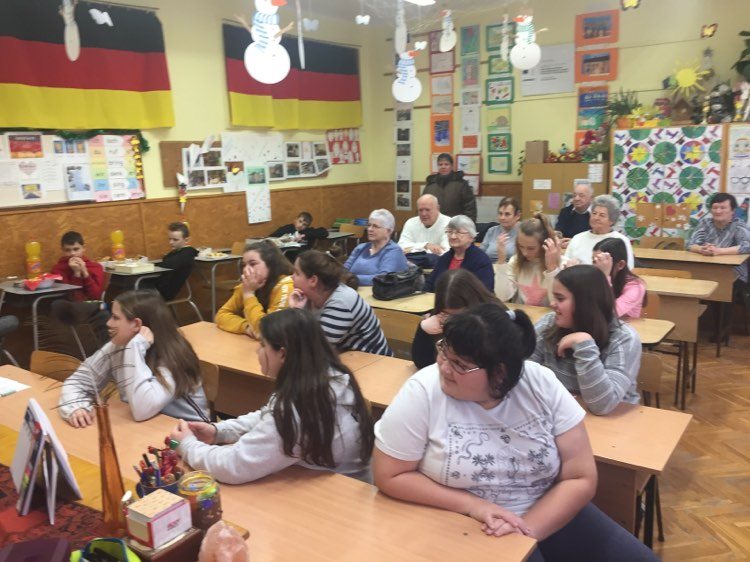 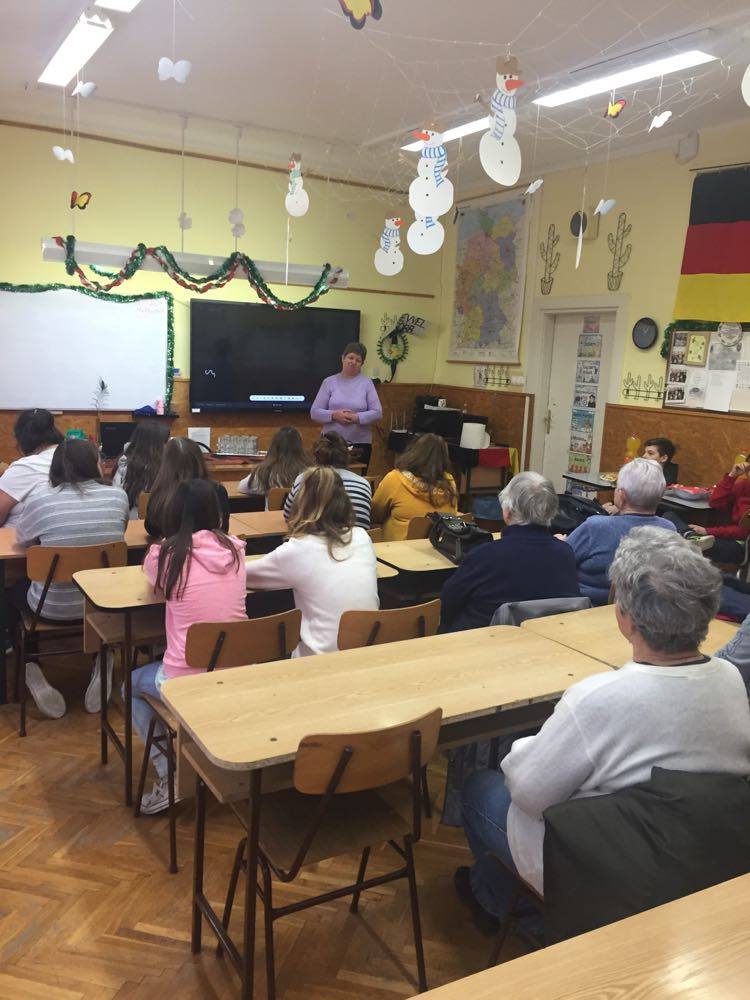 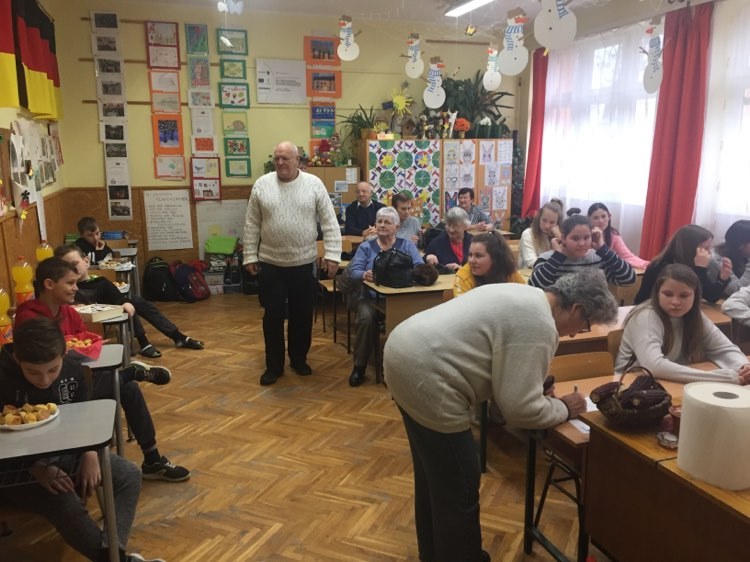 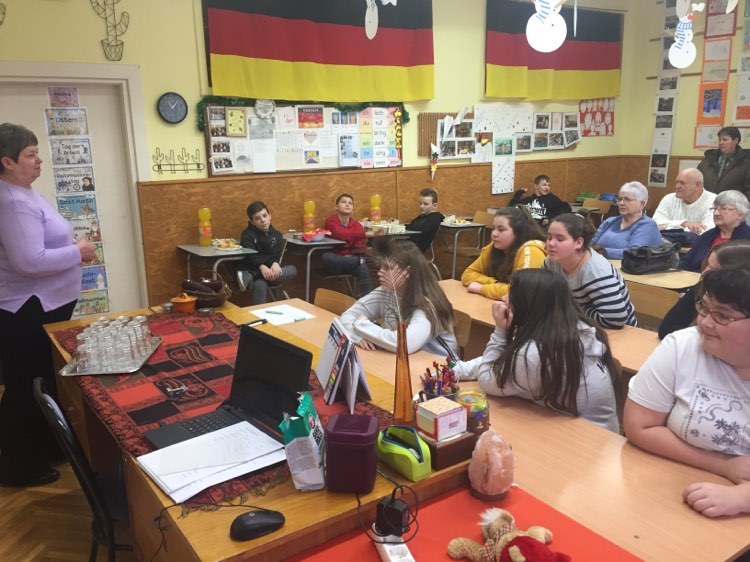 